Publicado en Madrid el 10/01/2019 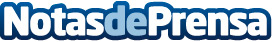 ‘Cervecívoros: nuevas formas del sabor’ da a conocer sus propuestas gastronómicas‘Cervecívoros: nuevas formas del sabor’, la innovadora campaña gastronómica que La Asociación Hostelería Madrid, LA VIÑA, organiza en colaboración con Ayuntamiento de Madrid, Comunidad de Madrid y Mahou San Miguel, presenta la lista de los restaurantes que desde el jueves 17 hasta el domingo 27 de enero van a convertir Madrid en la capital de la diversidad alimentaria en torno un elemento en común: la cervezaDatos de contacto:ME COMUNICACIÓN910114271Nota de prensa publicada en: https://www.notasdeprensa.es/cervecivoros-nuevas-formas-del-sabor-da-a Categorias: Gastronomía Madrid Eventos Restauración http://www.notasdeprensa.es